      KEMENTERIAN RISET, TEKNOLOGI, DAN PENDIDIKAN TINGGI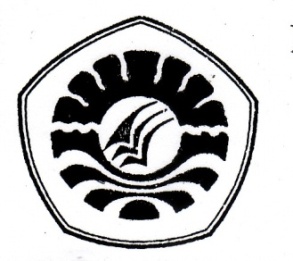 UNIVERSITAS NEGERI MAKASSAR FAKULTAS ILMU PENDIDIKAN PROGRAM STUDI PENDIDIKAN GURU SEKOLAH DASARJl. Tamalate I (Tidung) Makassar Telp.(0411)  884457, Fax (0411) 883076PERNYATAAN KEASLIAN SKRIPSISaya yang bertanda tangan di bawah ini :Nama		: Rezki PerdanaNIM		: 1147040164Jurusan		: PENDIDIKAN GURU SEKOLAH DASARFakultas		: Ilmu7 PendidikanJudul                     	: Menyatakan dengan sebenarnya bahwa Skripsi yang saya tulis ini benar merupakan hasil karya sendiri dan bukan merupakan pengambilalihan tulisan atau pikiran orang lain yang saya akui sebagai hasil tulisan atau pikiran sendiri.Apabila dikemudian hari terbukti atau dapat dibuktikan bahwa skripsi ini hasil jiplakan, maka saya bersedia menerima sanksi atas perbuatan tersebut sesuai ketentuan yang berlaku.Makassar,	 	Maret 2017 Yang Membuat Pernyataan Rezki PerdanaNIM. 1147040164